A-LEVEL CHEMISTRYPAPER 2PRACTICE PAPER 13Answer all questionsMax 105 marks2 hoursName		……………………………………………………………..Mark		……../105	……....%	Grade ………1.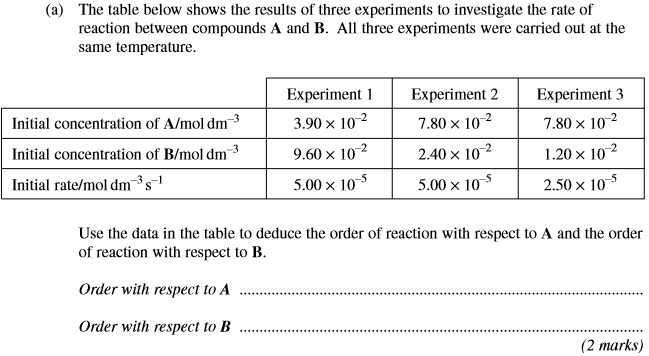 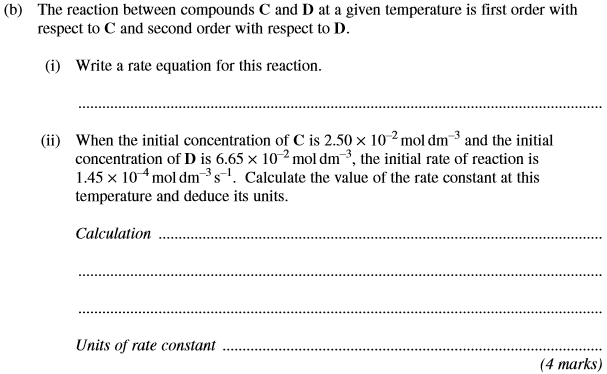 (Total 6 marks)2.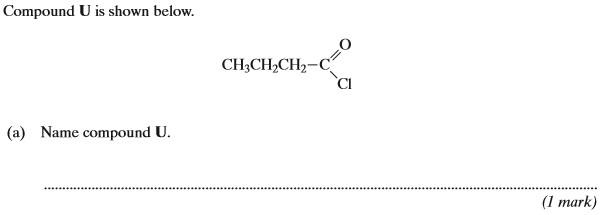 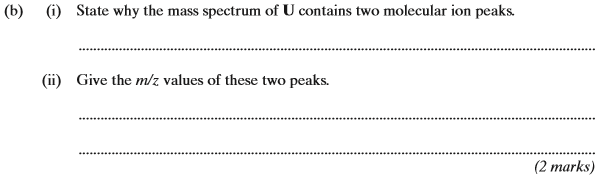 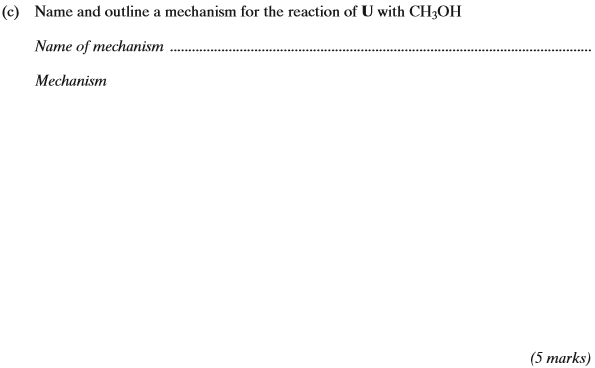 (Total 8 marks)3.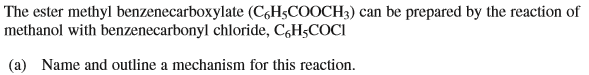 Name of mechanism: ……………………………………………………………………………………Mechanism:(5 marks)………………………………………………………………………………………………………………………………………………………………………………………………………………………………………………………………………………………………………………………………………………………………………………………………………………………………………………………………………………………………………………………………………(2 marks)(Total 7 marks)4.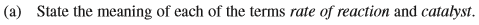 Rate of reaction ………………………………………………………………………………………………………………………………………………………………………………………………………………………………………………………………………………………………………………………………Catalyst ..…………………………………………………………………………………………………………………………………………………………………………………………………………………………………………………………………………………………………………………………………………(2 marks)Catalyst: …………………………………………………………………………………………………………………………………………………………….Equation: ……………………………………………………………………………………………………………………………………………………………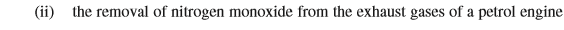 Catalyst: …………………………………………………………………………………………………………………………………………………………….Equation: ……………………………………………………………………………………………………………………………………………………………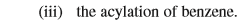 Catalyst: …………………………………………………………………………………………………………………………………………………………….Equation: ……………………………………………………………………………………………………………………………………………………………(7 marks)(Total 9 marks)5.……………………………………………………………………………………………………………………………………………………………………………………………………………………………………………………………………………………………………………………………………………………………………………………………………………………………………………………………………………………………………………………………………………………………………………………………………………………………………………………………………………………………………………………………………………………………………………………………………………………………………………………………………………………………………………………………………………………………………………………………………………………………………………………………………………… (6 marks)Reagents:………………………………………………………………………………………………………………………………………………Equation:………………………………………………………………………………………………………………………………………………Type of mechanism:………………………………………………………………………………………………………………………………………Structure of product:(5 marks)(Total 11 marks)6.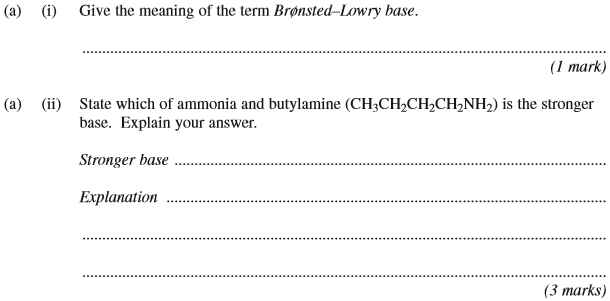 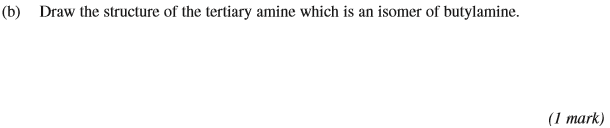 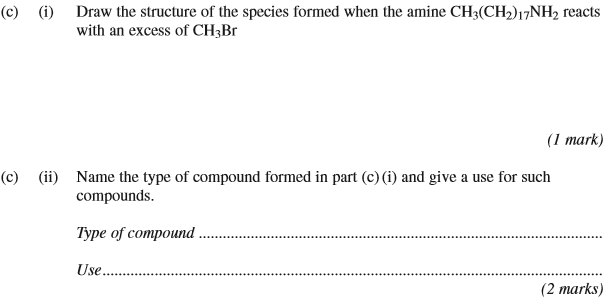 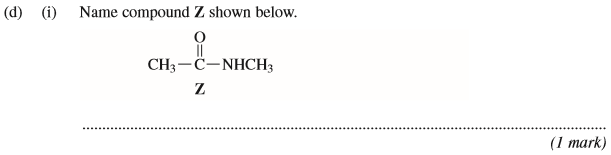 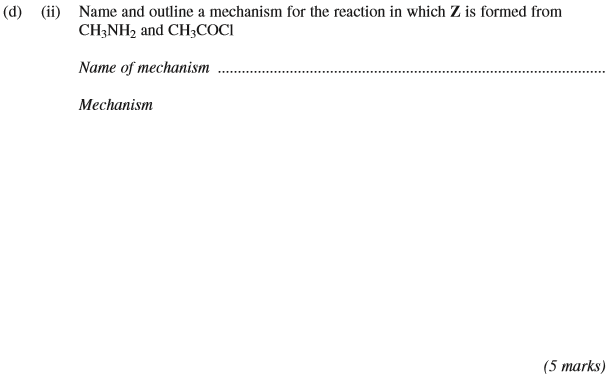 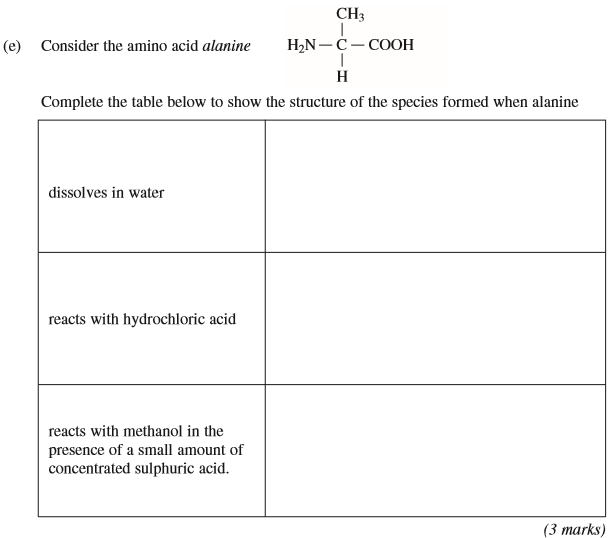 (Total 17 marks)7.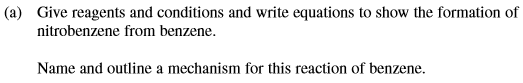 …………………………………………………………………………………………………………………………………………………………………………………………………………………………………………………………………………………………………………………………………………………………………………………………………………………………………………………………………………………………………………………………………………………………………………………………………………………………………………………………………………………………………………………(8 marks)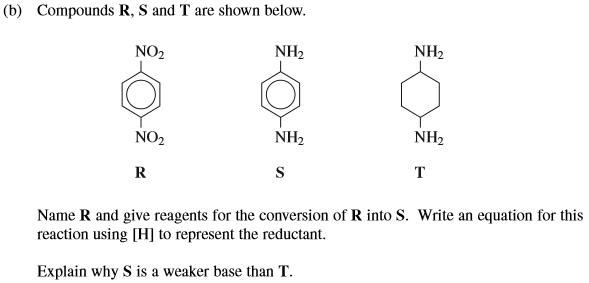 ………………………………………………………………………………………………………………………………………………………………………………………………………………………………………………………………………………………………………………………………………………………………………………………………………………………………………………………………………………………………………………………………………………………………………………………………………………………………………………………………………………………………………………………………………………………………………………………………………………………………………………………………………………………………………………………………………………………………………………………………………………………………………………………………………………(6 marks)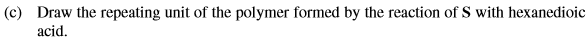 (1 mark)(Total 15 marks)8.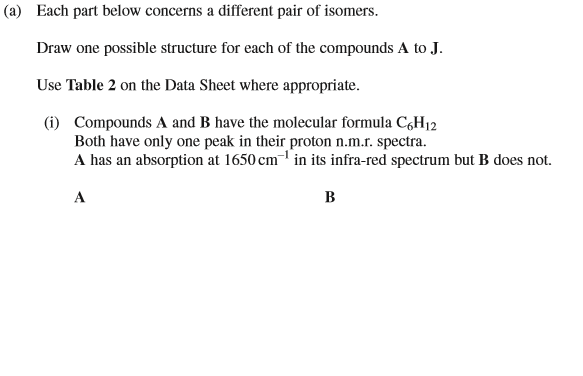 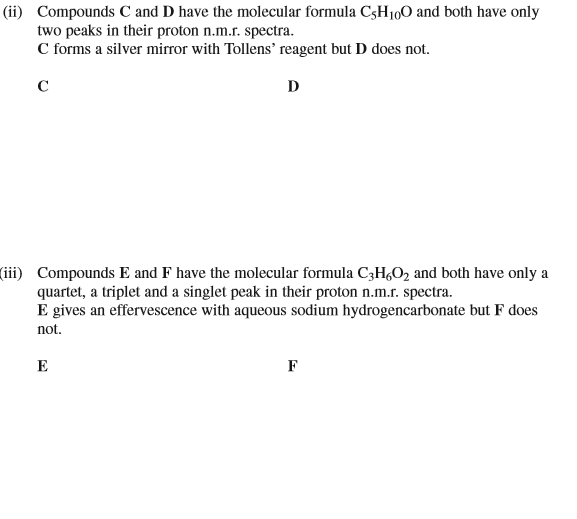 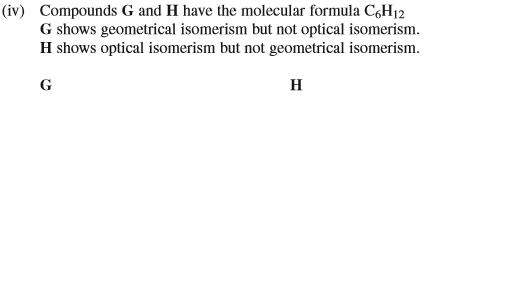 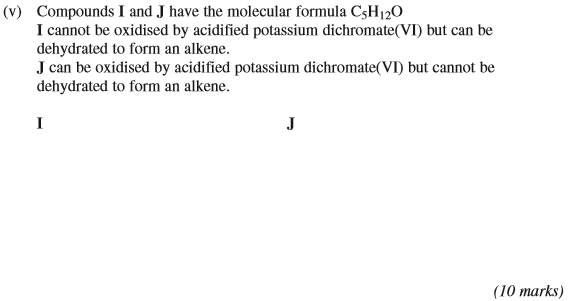 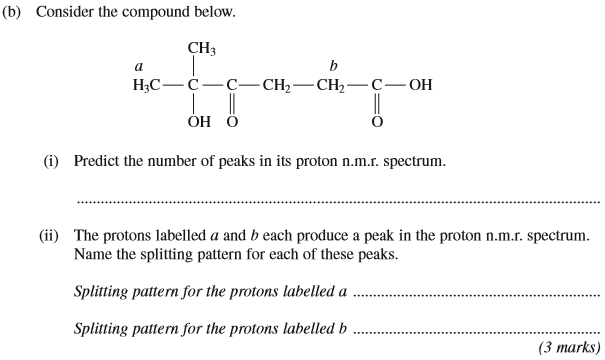 (Total 13 marks)9.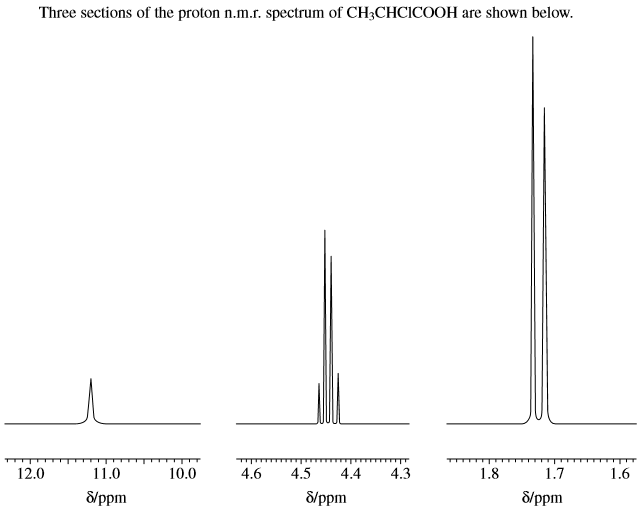 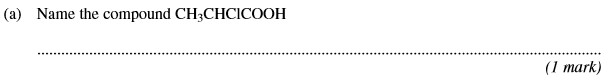 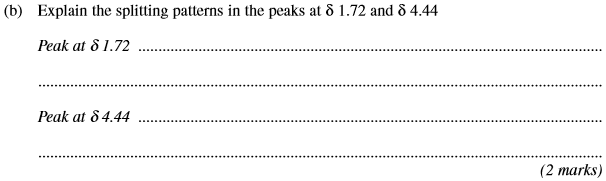 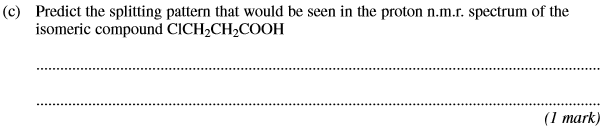 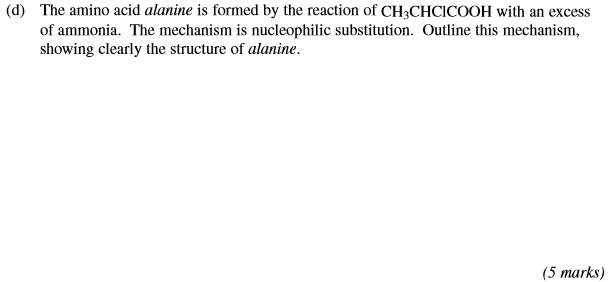 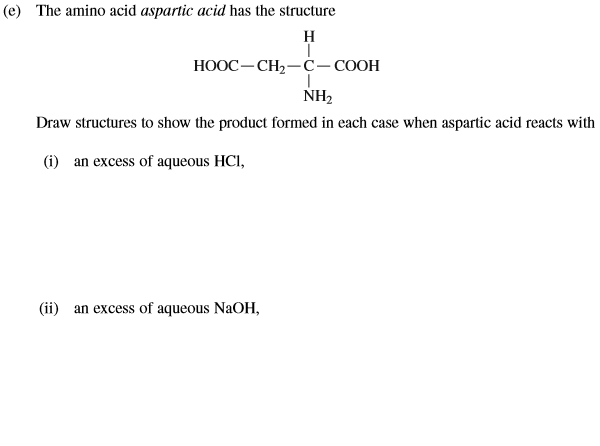 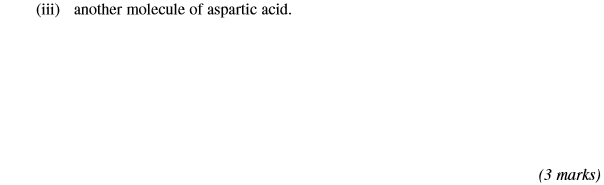 (Total 12 marks)10.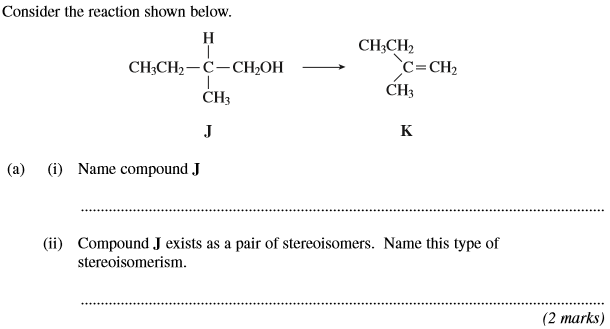 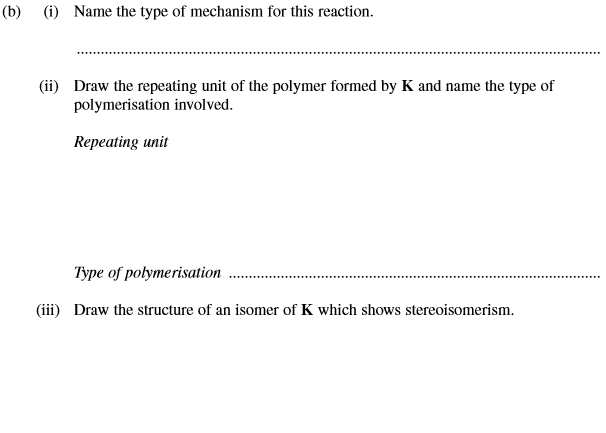 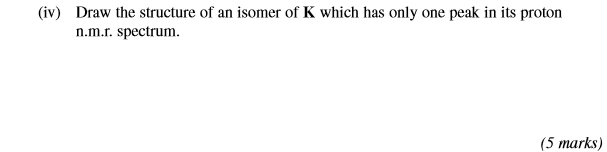 (Total 7 marks)